                 HAMPER DONATIONS LIST                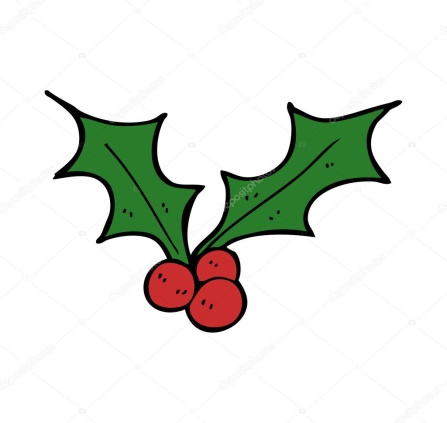 ProseccoBucks FizzWhite wineRed wineRose winePortSherryBaileysTins of sweetsChocolatesFlorentinesNutsAfter EightsMince piesChristmas cakePanatoneGround coffeeLoose TeaMulled wine SpicesPickles/ChutneysCrackers for cheeseFestive candlesFestive tea lightsFestive reed diffuserChristmas napkinsChristmas table accessories